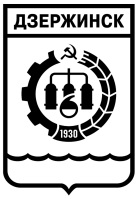 Отчет депутата Дзержинской городской Думы VII созыва по одномандатному избирательному округу №15 Шилова Романа Валерьевича о работе Отчетный период 2022 год№ п/пФорма деятельностиИнформация  о деятельности депутата1.Участие в заседаниях Думы, комитетах1. Комитета Городской Думы по городскому хозяйству, экологии и рациональному использованию природных ресурсов - Принимает участие в работе комитетаКоличество посещений - 162. Комитет Городской Думы по предпринимательству, потребительскому рынку, управлению муниципальным имуществом и антимонопольной политике – Заместитель председателяКоличество посещений - 212.Участие в работе постоянных депутатских комиссий Думы, временных комиссий (рабочих групп), образуемых в Думе и Администрации города Дзержинска  (наименование, количество заседаний)Антикоррупционная комиссия - Принимает участие в работе комиссии3.Участие в работе депутатских объединений (фракций) и депутатских групп (наименование, количество заседаний)Фракция «ЛДПР»Количество посещений  - 64.Прием граждан на избирательном округе , личные приемы граждан в городского округе и на избирательном округеКоличество личных приемов - 18Принято избирателей за отчетный период - 375.Обращения граждан и юридических лиц к депутату городской Думы. Проблемы, вопросы, рассмотрения.Обращения по вопросами благоустройства придомовых территорий; жилищно-коммунальными проблемами; оказанием юридической консультации; материальной помощьюЗарегистрировано - 30 письменных и устных обращений6.Проведение депутатом городской Думы встреч с избирателямиВстреча с жителями, обсуждение о вступление в «Комфортную городскую среду» и вопросов касаемо улучшения и развития округа. (Циолковского 44,46,48,50; Петрищева 13,13а,9,11,11а,6)
Количество встреч -5 
7.Организация и участие в праздничных и общественных мероприятиях на избирательном округе и городе.Поздравление жителей с праздниками 8 марта, Днем победы и Новым годом. Проведение  Масленицы и конкурса детского рисунка. Награждение почетными грамотами жителей по округу за внесения личного вклада в развитие города. Организация субботников на округе. Высадка сосен в рамках акции «Зеленая формула» Высадка елей - МБОУ «Средняя школа №13» Высадка Петуний - МБОУ «Средняя школа №71»
Участие в «РОСКВИЗЕ»с молодежным парламентом и школьниками города
Количество мероприятий - 138.Выступления, публикации в средствах массовой информации, в сети Интернет (официальный сайт городской Думы, страницы городской Думы и депутатов в социальных сетях)- Дзержинское телевидение программа «Открытая власть» интервью вопросы экологии и поддержки предпринимательства- «Дзержинские Ведомости» - интервью в разделе власть и общество- Публиуации и обсуждения в Российских блогах и социальных сетях.- Молодежный парламент –интервью- Активные публикации и обсуждения с гражданами в социальных сетях Вконтакте, Инстаграм, на личных страницахКоличество выступлений – 9Количество публикация  - 529.Расходование средств резерва поддержки территорий на избирательном округеМБОУ «Средняя школа №71»( г Дзержинск ул. Петрищева 23) - установки 4-х оконных блоков на пищеблоке  - приобретение и установка одного стеклопакета в актовом зале - установки оконных блоков в 2-х классах и на пищеблоке. - установки входной группы запасного выхода (дверной блок из ПВХ - профиля в кол-ве 3-х (трех) штук.МБОУ «Средняя школа №13»( г Дзержинск ул. Петрищева 7) - Закупка  7-ми Елей (высота 1,8 м) а так же земли и удобрений необходимых для посадки деревьев. -МБДОУ «Детский сад № 65»Дзержинск, ул. Петрищева, д. 9-А )- Приобретение и установка пластиковых окон из ПВХКоличество мероприятий по расходованию - 610.Расходование из личных средств на праздничные и общественные  мероприятия, а так же организация  гуманитарной помощиИз личных средств:-Приобретены подарки к детским конкурсам и мероприятиям.-Приобретены подарки и дипломы для награждения граждан за внесения личного вклада в развитие города- Приобретены растения Петуния в кол-ве 220 штук для высадки на территории школы- Приобретена и организована отправка гуманитарной помощи в зону СВО.- Отремонтирован УАЗ для отправки в зону СВОЗа период с мая 2022 года по май 2023 года приём населения осуществлялся в МБОУ «Средняя школа №13» - ( г Дзержинск Ниж.область 606029 ул. Петрищева 7), а так же на территории городского округа и Нижегородской области.Посредством электронной почты eskina_julia@bk.ru обратной связи с сайтом dumadzr.ru страниц в социальных сетях:ВКонтакте: https://vk.com/shilov_roman_valerievichInstagram: https://instagram.com/roman_valerievich_shilov?r=nametagи телефонной связи За период с мая 2022 года по май 2023 года приём населения осуществлялся в МБОУ «Средняя школа №13» - ( г Дзержинск Ниж.область 606029 ул. Петрищева 7), а так же на территории городского округа и Нижегородской области.Посредством электронной почты eskina_julia@bk.ru обратной связи с сайтом dumadzr.ru страниц в социальных сетях:ВКонтакте: https://vk.com/shilov_roman_valerievichInstagram: https://instagram.com/roman_valerievich_shilov?r=nametagи телефонной связи За период с мая 2022 года по май 2023 года приём населения осуществлялся в МБОУ «Средняя школа №13» - ( г Дзержинск Ниж.область 606029 ул. Петрищева 7), а так же на территории городского округа и Нижегородской области.Посредством электронной почты eskina_julia@bk.ru обратной связи с сайтом dumadzr.ru страниц в социальных сетях:ВКонтакте: https://vk.com/shilov_roman_valerievichInstagram: https://instagram.com/roman_valerievich_shilov?r=nametagи телефонной связи 